Nomor	:Lampiran	:	Kepada Yth,Perihal	: Rekomendasi Bantuan Sarana dan	Kepala Dinas Penanaman Modal	  Prasarana Penyandang Cacat	dan Pelayanan Terpadu Satu Pintu		Kabupaten Kampar		di –		BangkinangDengan hormat,Yang bertanda tangan dibawah ini :Nama	:Tempat, tanggal Lahir	:Jenis Kelamin	:Alamat Rumah	:Lulusan / Tahun	:Tempat Praktek	:Alamat Praktek	:Dengan ini kami mengajukan permohonan Rekomendasi Bantuan Sarana dan Prasarana Penyandang Cacat, Sebagai bahan pertimbangan, terlampir :Surat Permohonan Bermaterai; Surat Keterangan Tidak Mampu dari Kepala Desa atau Lurah; Foto copy KTP; Fotocopy Kartu Keluarga (KK); Fotocopy Kartu-kartu Bantuan, Seperti; BPJS,JKSKIN,RASTRA,PKH dll; Foto warna calon penerima bantuan; Rekomendasi Dinas Sosial Kabupaten Kampar;Demikian permohonan ini saya sampaikan, atas diperkenankan Bapak, diucapkan terima kasih..................., ...................., 20...( …………………………… )PENYUSUNAN, PENETAPAN DAN PENERAPAN STANDAR PELAYANANREKOMENDASI BANTUAN SARANA DAN PRASARANAPENYANDANG CACAT Persyaratan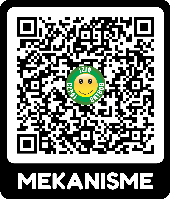 Sistem, mekanisme dan prosedur	: Terlampir atau scan QR Code ini ➜ Jangka waktu penyelesaian	: 5 (Hari Kerja)Biaya tarif	: Rp. 0 (Nol Rupiah)Produk pelayanan	: Rekomendasi Bantuan Sarana dan Prasarana 	 Penyandang Cacat, Sebagai bahan 	 pertimbanganPenanganan Pengaduan, saran, dan masukanKotak Pengaduan (Drop Box);E-mail : dpmptsp@kamparkab.go.id; Website : dpmptsp.kamparkab.go.id;SPAN Lapor : www.lapor.go.id/Pengaduan dan Kuesioner online https://dpmptsp.kamparkab.go.id/pages/bidang-pengaduanTelepon/Whatsapp dengan nomor 0812-7646-0487Survei Kepuasan Masyarakat (SKM) manual/elektronikJenis Permohonan	:		Baru	PerpanjanganNOURAIANCHECKLIST FOCHECKLIST FO      KETNOURAIAN  ADA   TIDAK      KET1.Surat Permohonan Bermaterai; 2.Surat Keterangan Tidak Mampu dari Kepala Desa atau Lurah; 3.Foto copy KTP; 4.Fotocopy Kartu Keluarga (KK); 5.Fotocopy Kartu-kartu Bantuan, Seperti; BPJS,JKSKIN,RASTRA,PKH dll; 6.Foto warna calon penerima bantuan; 7.Rekomendasi Dinas Sosial Kabupaten Kampar;VERIFIKATORVERIFIKATORVERIFIKATORFORNT OFFICEBACK OFFICEPEJABAT/FUNGSIONALPELAYANAN PERIZINAN( …………………………. )( …………………………. )( …………………………. )Tanggal :Tanggal :Tanggal :CATATAN KEKURANGAN BERKAS :CATATAN KEKURANGAN BERKAS :CATATAN KEKURANGAN BERKAS :………………………………………………………………………………………………………………………………………………………………………………………………………………………………………………………………………………………………………………………………………………………………………